Открытый запрос предложений № 4от 06 октября 2017 годана право заключения Договора на поставку кабеля АСБл-10 3х185 ож. (КОТИРОВОЧНАЯ ДОКУМЕНТАЦИЯ)(с изменениями в редакции от 10.10.2017 г.).Заказчик: Акционерное общество «Невинномысская электросетевая компания» (АО «НЭСК»): 357100, Ставропольский край, г. Невинномысск, ул. Гагарина, 50-а. извещением о проведении Открытого запроса предложений (далее – Запрос предложений), опубликованным на сайте Заказчика: www.nevesk.ru и единой информационной системе: www.zakupki.gov.ru, пригласило юридических лиц и индивидуальных предпринимателей (далее — Участник, Участник закупки, Поставщики) к участию в Запросе предложений № 4 от 6 октября 2017 года на право заключения Договора на поставку кабеля АСБл-10 3х185 ож.Лицо, ответственное за проведение Запроса предложений: мастер службы КЛЭП и ТП АО «НЭСК» Карев Денис Владимирович, т.: 8(86554) 6-05-41; e-mail: info@nevesk.ru.По организационным вопросам обращаться к контактному лицу: и.о. специалиста по закупкам АО «НЭСК» Беспавлова Юлия Николаевна, e-mail: info@nevesk.ru; т.: 8(86554)9-54-52.1. Установленные Заказчиком требования к безопасности, качеству, техническим характеристикам, функциональным характеристикам (потребительским свойствам) товара, работы, услуги, к размерам, упаковке, отгрузке товара, к результатам работы, установленные Заказчиком и предусмотренные техническими регламентами в соответствии с законодательством Российской Федерации о техническом регулировании, документами, разрабатываемыми и применяемыми в национальной системе стандартизации, принятыми в соответствии с законодательством Российской Федерации о стандартизации, иные требования, связанные с определением соответствия поставляемого товара, выполняемой работы, оказываемой услуги потребностям Заказчика.1.1. Требования к поставляемому товару и условиям поставки товара:1.1.1. По результатам Запроса предложений Заказчик намерен заключить Договор на поставку кабеля АСБл-10 3х185 ож (далее Товар/Кабель):1.1.2. Производитель поставляемого Товара, в соответствиями с требованиями настоящего запроса предложений должен быть ООО «Камский кабель», ОГРН: 1085904004779, находящийся по адресу 614030, Россия, Пермский край, г. Пермь, ул. Гайвинская, 105.1.1.3. Поставляемый Товар должен быть новым, не бывшим в употреблении, свободным от прав третьих лиц.1.1.4. Качество Товара, должно соответствовать ГОСТ 18410-73 п.п. 2.2.1.-2.2.9, 2.2.11-2.2.15, 2.3.1-2.3.5, 2.4.1, 2.5.1 и подтверждаться Декларацией о соответствии производителя продукции.1.1.5. Кабель должен быть поставлен на 5 барабанах со следующими строительными длинами:1) 629 м; 2) 629 м; 3) 270 м; 4) 631 м; 5) 639 м.1.1.6. Упаковка и маркировка поставляемого Товара должна обеспечить его сохранность при транспортировке, перевалке и выгрузке средствами механизации и вручную, и при хранении. 1.1.7. Гарантийный срок эксплуатации кабеля -  не менее 4,5 года со дня ввода в эксплуатацию.1.2. Сведения о начальной (максимальной) цене Договора (цене лота):Стоимость товара по Договору не может превышать – 2 520 571,19 руб. (Два миллиона пятьсот двадцать тысячи пятьсот семьдесят один рубль 00 копеек) без учета НДС; 2 974 274,00 руб. (Два миллиона девятьсот семьдесят четыре тысячи двести семьдесят четыре  рубля 00 копеек) с учетом НДС.1.3. Сведения о валюте, используемой для формирования цены Договора, порядок формирования цены Договора (цены лота) (с учетом или без учета расходов на перевозку, страхование, уплату таможенных пошлин, налогов и других обязательных платежей):Цена устанавливается в рублях РФ и включает в себя: стоимость Товара, НДС, другие налоги (сборы, пошлины), установленные законодательством РФ, а также стоимость доставки до местонахождения Покупателя (РФ, Ставропольский край, г. Невинномысск, ул. Апанасенко,15)1.4. Место, условия и сроки (периоды) поставки товара, выполнения работы, услуги:1.4.1. Товар должен быть доставлен силами Поставщика по адресу: РФ, Ставропольский край, г. Невинномысск, ул. Апанасенко,15.1.4.2. Товар должен быть доставлен не позднее, чем через 10 календарных дней с даты перечисления Покупателем 30 % предоплаты. 1.5. Форма, сроки и порядок оплаты товара, работы, услуги:1.5.1. Расчеты по договору бут производится в следующем порядке и сроках:- предоплата в размере 30% от общей суммы договора в течение 10 рабочих дней с даты подписания договора на основании выставленного Поставщиком счета;- окончательный расчет - по факту поставки в течение 30 календарных дней с даты оформления документов о приемке Товара.2. Об установлении приоритета товаров российского происхождения, работ, услуг, выполняемых, оказываемых российскими лицами в соответствии с Постановлением Правительства РФ от 16.09.2016 г. № 925 «О приоритете товаров российского происхождения, работ, услуг, выполняемых, оказываемых российскими лицами, по отношению к товарам, происходящим из иностранного государства, работам, услугам, выполняемым, оказываемым иностранными лицами».2.1. При проведении настоящего Запроса предложений Заказчиком в соответствии с требованиями Постановления Правительства РФ от 16.09.2016 г. № 925 «О приоритете товаров российского происхождения, работ, услуг, выполняемых, оказываемых российскими лицами, по отношению к товарам, происходящим из иностранного государства, работам, услугам, выполняемым, оказываемым иностранными лицами» устанавливается приоритет товаров российского происхождения, работ, услуг, выполняемых, оказываемых российскими лицами путем установления следующих условий, которые должны быть соблюдены Участниками закупки, и последствий их не соблюдения:2.1.1. Участником закупки в Заявке на участие в закупке должно быть указано (задекларировано) наименование страны происхождения Товара, предусмотренного настоящим Запросом предложений, а также страна регистрации (происхождения) самого Участника закупки;2.1.2. Участники закупки несут ответственность за представление недостоверных сведений о стране происхождения товара и самого Участника закупки (или приложениях к Заявке);2.1.3. Сведения о начальной (максимальной) цене единицы товара поставляемого Поставщиком, являющегося предметом закупки, указаны Заказчиком в п 1.1.1. настоящей документации.2.1.4. Отсутствие в Заявке на участие в закупке указания (декларирования) страны происхождения поставляемого товара и страны происхождения Участника закупки не является основанием для отклонения заявки на участие в закупке, и такая заявка рассматривается как содержащая предложение о поставке иностранных товаров и о выполнении работы иностранным Участником;2.1.5. Для целей установления соотношения цены предлагаемых к поставке товаров российского и иностранного происхождения, цены выполнения работ российскими и иностранными лицами в случае, предусмотренном подпунктом "г" пункта 2.2. настоящего Запроса предложений, цена единицы каждого товара, работы, определяется как произведение начальной (максимальной) цены единицы товара, работы, указанной в Котировочной документации в соответствии с подпунктом 2.1.3 настоящего Запроса предложений, на коэффициент изменения начальной (максимальной) цены договора по результатам проведения закупки, определяемый как результат деления цены договора, по которой заключается договор, на начальную (максимальную) цену договора;2.1.6. Участник закупки относится Заказчиком к российским или иностранным лицам на основании документов Участника закупки, содержащих информацию о месте его регистрации (для юридических лиц и индивидуальных предпринимателей), на основании документов, удостоверяющих личность (для физических лиц);2.1.7. Страна происхождения товара определяется на основании сведений, содержащихся в заявке на участие в закупке, представленной участником закупки, с которым заключается договор;2.1.8. В случае признания победителя закупки уклонившимся от заключения договора, договор заключается с участником закупки, который предложил такие же, как и победитель закупки, условия исполнения договора или предложение которого содержит лучшие условия исполнения договора, следующие после условий, предложенных победителем закупки;2.1.9. При исполнении договора, заключенного с участником закупки, которому предоставлен приоритет в соответствии с Постановлением Правительства РФ от 16.09.2016 г. № 925 и настоящим Запросом предложений , не допускается замена страны происхождения товаров (материалов, используемых при проведении строительно-монтажных работ), за исключением случая, когда в результате такой замены вместо иностранных товаров (материалов) поставляются российские товары (материалы), при этом качество, технические и функциональные характеристики (потребительские свойства) таких товаров не должны уступать качеству и соответствующим техническим и функциональным характеристикам товаров, указанных в договоре.2.2. Приоритет не предоставляется в случаях, если:а) закупка признана несостоявшейся и договор заключается с единственным участником закупки;б) в Заявках на участие в Запросе предложений не содержится предложений о поставке товаров российского происхождения, выполнении работ российскими лицами;в) в Заявках на участие в Запросе предложений не содержится предложений о поставке товаров иностранного происхождения;г) в Заявке на участие в Запросе предложений, представленной Участником содержится предложение о поставке товаров (материалов) российского и иностранного происхождения, выполнении работ, российскими и иностранными лицами, при этом стоимость товаров российского происхождения, стоимость работ, выполняемых, российскими лицами, составляет менее 50 процентов стоимости всех предложенных таким Участником товаров, работ, услуг;3. Порядок проведения процедуры Запроса предложений3.1. Требования к Участникам закупки и перечень документов, представляемых Участниками закупки для подтверждения их соответствия установленным требованиям:3.1.1. Участником закупки может быть любое юридическое лицо или несколько юридических лиц, выступающих на стороне одного Участника закупки, независимо от организационно-правовой формы, формы собственности, места нахождения и места происхождения капитала, либо любое физическое лицо или несколько физических лиц, выступающих на стороне одного Участника закупки, в том числе индивидуальный предприниматель или несколько индивидуальных предпринимателей, выступающих на стороне одного Участника закупки.3.1.2. Обязательные требования к Участникам закупки:3.1.2.1. Полная правоспособность на участие в Запросе предложений, заключение и исполнение Договора по результатам Запроса предложений.3.1.2.2. Непроведение ликвидации Участника закупки - юридического лица и отсутствие решения арбитражного суда о признании Участника закупки - юридического лица, индивидуального предпринимателя банкротом и об открытии конкурсного производства.3.1.2.3. Неприостановление деятельности Участника закупки в порядке, предусмотренном Кодексом Российской Федерации об административных правонарушениях, на день подачи Заявки на участие в Запросе предложений.3.1.2.4. Отсутствие у Участника закупки задолженности по начисленным налогам, сборам и иным обязательным платежам в бюджеты любого уровня или государственные внебюджетные фонды за прошедший календарный год, размер которой превышает 25 (двадцать пять) процентов балансовой стоимости активов Участника закупки по данным бухгалтерской отчетности за последний завершенный отчетный период. При наличии задолженности Участник закупочной процедуры считается соответствующим установленному требованию в случае, если он обжалует наличие указанной задолженности в соответствии с законодательством Российской Федерации и решение по такой жалобе на день рассмотрения Заявки на участие в Запросе предложений не принято.3.1.2.5. Отсутствие сведений об Участнике Запроса предложений в реестрах недобросовестных поставщиков, предусмотренных Федеральными законами Российской Федерации от 18 июля 2011 г. № 223-ФЗ «О закупках товаров, работ, услуг отдельными видами юридических лиц», от 05 апреля 2013 г. № 44-ФЗ «О контрактной системе в сфере закупок товаров, работ, услуг для обеспечения государственных и муниципальных нужд».3.1.2.6. Отсутствие фактов неисполнения (ненадлежащего исполнения) Участником Запроса предложений обязательств по поставке товара, по Договорам, заключенным с Заказчиком за последние 2 (два) года, предшествующие дате размещения извещения о закупке.3.1.3. К коллективным участникам Запроса предложений предъявляются следующие дополнительные требования, связанные с особенностью коллективного участия: 3.1.3.1. В случае, если несколько юридических или физических лиц выступают совместно в качестве Участника Запроса предложений ими должно быть предоставлено соглашение (или иной документ), соответствующий нормам Гражданского кодекса Российской Федерации, в котором определены права и обязанности сторон и определено лицо, уполномоченное представлять интересы коллективных Участников закупочной процедуры (лидер коллективного Участника).3.1.3.2. Лица, выступающие на стороне одного коллективного Участника закупки, не вправе участвовать в этой же закупке самостоятельно или на стороне другого коллективного Участника закупки. Несоблюдение данного требования является основанием для отклонения заявок как всех Участников закупки, на стороне которых выступает такое лицо, так и заявки, поданной таким лицом самостоятельно.3.1.4. Перечень документов, представляемых Участниками Запроса предложений для подтверждения их соответствия установленным требованиям указан в п.п. 3.2.20 настоящей Котировочной документации.3.2. Требования к содержанию, форме, оформлению и составу Заявки на участие в закупке:3.2.1. Заявка должна быть подана на русском языке и оформлена по форме, приведенной в Приложении № 2 к настоящему Запросу предложений, и быть действительной не менее чем до даты подписания Договора по результатам Запроса предложений.3.2.2. Заявка должна быть подписана лицом, имеющим право в соответствии с законодательством Российской Федерации действовать от лица Участника (Поставщика) без доверенности, или надлежащим образом уполномоченным им лицом на основании доверенности (далее — уполномоченное лицо). Заявка также должна быть заверена печатью Участника (Поставщика) при ее наличии.3.2.3. Участник вправе подать только одну Заявку на участие в Запросе предложений. В случае подачи нескольких предложений (заявок) все они будут отклонены без рассмотрения по существу.3.2.4. Ответственность за достоверность предоставленных данных несет Участник. Заказчик не обязан осуществлять проверку содержащихся в Заявке данных.3.2.5. Ответственность за несвоевременную подачу Заявки или неполный комплект документов в составе Заявки на участие в Запросе предложений несет Участник.3.2.6. Участник самостоятельно несет все расходы, связанные с подготовкой и подачей Заявки, Заказчик не отвечает по этим расходам и не имеет обязательств перед Участниками, независимо от хода и результатов Запроса предложений, если иное не предусмотрено законодательством Российской Федерации.3.2.7. Все документы в составе Заявки на участие в Запросе предложений должны быть четко отпечатаны, читаемы при просмотре.3.2.8. Несоответствие Участника Запроса предложений требованиям, установленным Заказчиком в настоящей Котировочной документации, является основанием для отклонения его Заявки.3.2.9. В любое время до окончания срока представления Котировочных заявок Заказчик вправе по собственной инициативе либо в ответ на запрос Участника закупки внести изменения в извещение о проведении Запроса предложений, Котировочную документацию или Проект договора.3.2.10. Изменения, вносимые в извещение, Котировочную документацию или Проект договора размещаются Заказчиком в Единой информационной системе и сайте Заказчика не позднее чем в течение 3 (трех) дней со дня принятия решения о внесении указанных изменений.3.2.11. Заказчик вправе отказаться от проведения Запроса предложений в любое время до момента заключения Договора с победителем (единственным участником) Запроса предложений, не неся при этом никакой ответственности перед Участниками закупки, в том числе по возмещению каких-либо затрат, связанных с подготовкой и подачей Заявки на участие в Запросе предложений.Об отказе от проведения Запроса предложений Заказчик размещает извещение в Единой информационной системе и сайте Заказчика.3.2.12. До окончания срока подачи Заявок на участие в запросе предложений Заказчик вправе по любой причине продлить этот срок. Извещение о продлении срока подачи Заявок размещается в Единой информационной системе и сайте Заказчика.3.2.13. В случае если после окончания срока подачи Заявок на участие в запросе предложений не подано ни одной Заявки Заказчик (по решению закупочной комиссии) может выбрать одну из возможностей:3.2.13.1. Продлить срок подачи Заявок на участие в Запросе предложений.3.2.13.2. Объявить новый Запрос предложений (при этом Заказчик вправе изменить требования Котировочной документации и условия исполнения Договора).3.2.13.3. Осуществить закупку у Единственного поставщика При этом Заказчик в случаях, предусмотренных подпунктами 3.2.13.1 и 3.2.13.2 настоящего пункта в зависимости от принятого решения размещает в Единой информационной системе и сайте Заказчика извещение о продлении срока подачи Заявок или о повторном размещении заказа путем Запроса предложений.3.2.14. Лицо, подавшее Заявку на участие в Запросе предложений, вправе изменить или отозвать Заявку в любое время до момента окончания срока их подачи, установленного Котировочной документацией.Изменение и (или) отзыв Заявок после окончания срока их подачи, установленного Котировочной документацией, не допускается.3.2.15. Заявки, полученные Заказчиком после окончания срока их подачи, установленного Котировочной документацией, не рассматриваются, не вскрываются и хранятся вместе с документацией о закупке.3.2.20. Участник в составе своей Заявки должен представить следующие документы:3.2.20.1. Заявка по форме, являющейся Приложением № 1 к настоящей Котировочной документации, содержащая цену поставляемого товара с указанием сведений о включенных или не включенных в неё расходах (НДС, другие налоги (сборы, пошлины), установленные законодательством РФ, стоимость доставки), подписанное уполномоченным лицом и заверенное печатью Участника при ее наличии. Заявка должна быть подписана лицом, имеющим право в соответствии с законодательством Российской Федерации действовать от лица Участника (Поставщика) без доверенности, или надлежащим образом уполномоченным им лицом на основании доверенности (далее — уполномоченного лица). Заявка также должна быть скреплена печатью Участника (Поставщика) при ее наличии. 3.2.20.2. Документы, подтверждающие полномочия лица, подписывающего Заявку Участника, на право участия в данном Запросе предложений (в том числе на право заключения Договора, являющегося предметом Запроса предложений), (заверенные Участником, с печатью при ее наличии):Для руководителя юридического лица, имеющего право действовать от его имени без доверенности: а) копия Решения учредителя (иного органа, уполномоченного в соответствии с Уставом, назначать единоличный исполнительный орган);б) копия приказа о вступлении в должность.Для индивидуального предпринимателя:а) копия паспорта;б) копия свидетельства о государственной регистрации в качестве индивидуального предпринимателя.Для иного лица, действующего на основании доверенности – доверенность, оформленная в соответствии с требования ГК РФ.3.2.20.3. Копия свидетельства о постановке Участника на учет в налоговом органе, заверенная Участником (с печатью при ее наличии).3.2.20.4. Копия свидетельства о государственной регистрации Участника в качестве юридического лица или предпринимателя, заверенная Участником (с печатью при ее наличии).3.2.20.5. Копия бухгалтерского баланса Участника за 2016 г. с отметкой налогового органа о принятии или распечаткой подтверждения специализированного оператора связи об отправке отчетности, заверенная Участником (с печатью - при её наличии).3.2.20.6. Копия Устава, заверенная Участником (с печатью при её наличии) – для участников-юридических лиц.3.2.20.7. Заверенная Участником (с печатью при её наличии) Декларация о соответствии поставляемого Товара;3.2.20.8. Выписка из ЕГРЮЛ или ЕГРИП, выданная не более чем за 3 (три) месяца до даты размещения извещения о проведении Запроса предложений в Единой информационной системе и сайте Заказчика, либо заверенная Участником копия такой выписки с печатью (при ее наличии). 3.2.20.9. Копия документа, подтверждающего применяемую систему (режим) налогообложения, заверенная Участником (с печатью при ее наличии). Допускается справка в свободной форме, составленная и подписанная Участником и заверенная его печатью (при ее наличии).3.2.20.10. Справка из налогового органа о состоянии расчетов по налогам, сборам, пеням, штрафам, процентам организаций и индивидуальных предпринимателей, выданная по состоянию не ранее, чем 31 декабря 2016 года, или Справка из налогового органа об отсутствии у Участника задолженности по начисленным налогам, сборам и иным обязательным платежам в бюджеты любого уровня или государственные внебюджетные фонды за прошедший календарный год, размер которой превышает 25 (двадцать пять) процентов балансовой стоимости активов Участника по данным бухгалтерской отчетности за последний отчетный завершенный период, или копия, заверенная Участником (с печатью при ее наличии).3.2.20.11.  Опись документов и форм, представленных для участия в Запросе предложений.3.3. Требования к описанию Участниками закупки поставляемого товара, который является предметом закупки, его функциональных характеристик (потребительских свойств), его количественных и качественных характеристик, требования к описанию Участниками закупки выполняемой работы, оказываемой услуги, которые являются предметом закупки, их количественных и качественных характеристик:Участник Запроса предложений описывает поставляемый Товар путем указания его функциональных особенностей, технических характеристик в коммерческом предложении или ином документе, составляемом в свободной форме.3.4. Критерии и порядок оценки и сопоставления Заявок на участие в закупке:3.4.1. Критериями оценки для определения победителя Запроса предложений являются: соответствие всем требованиям, установленным в Котировочной документации, наименьшая стоимость товара.3.4.2. Оценка и сопоставление заявок на участие в настоящем Запросе предложений, которые содержат предложения о поставке товаров российского происхождения, выполнении работ, оказании услуг российскими лицами, по стоимостным критериям оценки производятся по предложенной в указанных заявках цене договора, сниженной на 15 процентов, при этом договор заключается по цене договора, предложенной участником в заявке на участие в закупке. 3.4.3. Закупочная комиссия в срок установленный в пункте 3.7.3 настоящего Запроса предложений, рассматривает Заявки на соответствие их требованиям, установленным в Котировочной документации, и оценивает их по установленным в ней критериям.Заказчик вправе продлить срок рассмотрения и оценки Заявок по решению закупочной комиссии, оформленному отдельным протоколом, который не публикуется в Единой информационной системе и сайте Заказчика. При этом Участники должны быть уведомлены о продлении срока рассмотрения и оценки Заявок любым способом, включая телефонограмму.3.4.4. Рассмотрение Заявок заключается в определении соответствия каждого Участника закупки требованиям, установленным Котировочной документацией, соответствия Заявки, поданной таким Участником, требованиям Котировочной документации и соответствия предлагаемых товаров, (работ, услуг) требованиям Котировочной документации.3.4.5. В случае, если при проведении отборочной стадии отклонены все полученные Заявки или Заявка только одного Участника не была отклонена, Запрос предложений признается несостоявшимся.Заказчик вправе заключить Договор с Участником закупки, подавшим такую Заявку, и в этом случае Договор считается заключенным по результатам проведенной конкурентной процедуры. 3.4.6. Оценка Заявок осуществляется в строгом соответствии с процедурами и критериями, указанными в Котировочной документации.3.4.7. В процессе оценки Заявок на участие в Запросе предложений закупочная комиссия каждой Заявке относительно других по мере уменьшения степени выгодности содержащихся в них условий исполнения Договора присваивает порядковые номера. Заявке на участие в Запросе предложений, в которой содержится лучшее сочетание условий исполнения Договора, закупочная комиссия присваивает первый номер.В случае, если в нескольких Заявках содержатся равнозначные сочетания условий исполнения Договора, меньший порядковый номер присваивается Заявке на участие в Запросе предложений, которая поступила ранее других Заявок, содержащих такие условия.3.4.8. Сравнение Заказчиком стоимостных критериев в Заявках Участников (независимо от того какую систему налогообложения применяют Участники) производится по суммам без учета НДС.3.4.9. Победителем в проведении Запроса предложений признается Участник, подавший Заявку, которая отвечает всем требованиям, установленным в Котировочной документации и предложивший наиболее выгодные условия исполнения Договора (Заявке которого присвоен первый номер).3.4.10. Результаты рассмотрения и оценки Котировочных заявок оформляются протоколом, который размещается в Единой информационной системе и сайте Заказчика не позднее чем через 3 (три) рабочих дня со дня его подписания.3.4.11. В случае отклонения по результатам рассмотрения и оценки Заявок закупочной комиссией всех Котировочных заявок Заказчик вправе осуществить повторное размещение заказа путем Запроса предложений (с правом изменить условия исполнения Договора) или осуществить закупку у Единственного поставщика. 3.5. Порядок, место, дата начала и дата окончания срока подачи Заявок на участие в закупке:3.5.1. Участник Запроса предложений направляет или подает Котировочную заявку в кабинет № 116 (специалисту по закупкам юридического отдела АО «НЭСК») по адресу: 357100, Ставропольский край, г. Невинномысск, ул. Гагарина, 50-а в бумажной форме с приложением всех необходимых документов, указанных в п.п. 3.2.20. настоящей Котировочной документации, в запечатанном конверте, с указанием на нём: «Открытый запрос предложений №4 от 6 октября 2017 года на право заключения Договора на поставку кабеля АСБл-10 3х185 ож.»Участник закупки вправе указать на таком конверте свое фирменное наименование, почтовый адрес (для юридического лица) или фамилию, имя, отчество, сведения о месте жительства (для физического лица).3.5.2. Срок подачи Заявки:	- дата начала подачи Заявок: «6» октября 2017 года;	- дата окончания подачи Заявок: «16» октября 2017 года в 09 час. 00 мин. (время московское).3.6. Формы, порядок, сроки начала и окончания предоставления Участникам закупки разъяснений положений Документации о закупке:3.6.1. Любые заинтересованные лица вправе обратиться к Заказчику с запросом о разъяснении положений Котировочной документации в письменной форме за подписью руководителя или уполномоченного лица (с приложением копии документов, подтверждающих полномочия) в срок не позднее, чем за 3 (три) рабочих дня до даты окончания подачи Заявок. Заказчик предоставляет разъяснения положений Котировочной документации в течение 3 (трех) рабочих дней с даты получения запроса.3.6.2. Заказчик направляет посредством факсимильной связи или электронной почты разъяснения заинтересованному лицу, направившему запрос и размещает данные разъяснения (без указания наименования или адреса заинтересованного лица, от которого был получен запрос на разъяснения) в Единой информационной системе и сайте Заказчика не позднее чем в течение 3 (трех) дней со дня предоставления указанных разъяснений.3.6.3. Запросы о разъяснении положений Котировочной документации, поступившие позднее, чем за 3 (три) рабочих дня до окончания срока подачи Заявок, указанного в Котировочной документации, не рассматриваются, ответы на такие запросы не предоставляются.3.7. Место и дата вскрытия конвертов с Заявками, рассмотрения предложений Участников Запроса предложений и подведения итогов закупки:3.7.1. Место вскрытия конвертов с Заявками, рассмотрения и подведения итогов Запроса предложений (определение победителя): Акционерное общество «Невинномысские электрические сети», 375100; Ставропольский край, г. Невинномысск, ул. Гагарина, 50-а.	3.7. 2. Дата и время вскрытия конвертов с Заявками:	-  16 октября 2017 г., в 09 час. 00 мин. (время московское).3.7.3. Дата рассмотрения Заявок и подведение итогов Запроса предложений (определения победителя):- не позднее: 17 октября 2017 г.4. Прочие положения4.1. Данная процедура Запроса предложений не является конкурсом, и ее проведение не регулируется статьями 447—449 части первой Гражданского кодекса Российской Федерации. Данная процедура Запрос предложений также не является публичным конкурсом и не регулируется статьями 1057—1061 части второй Гражданского кодекса Российской Федерации. Таким образом, данная процедура Запрос предложений не накладывает на Заказчика соответствующего объема гражданско-правовых обязательств.4.2. Опубликованное Извещение вместе с настоящей Котировочной документацией по Запросу предложений, являются приглашением делать оферты и должны рассматриваться Участниками в соответствии с этим.4.3. Предложение Участника имеет правовой статус оферты и будет рассматриваться Заказчиком в соответствии с этим.4.4. Заказчик оставляет за собой право предложить Участникам провести переторжку (регулирование цены Договора с целью её уменьшения).4.5. Заключение договора с победителем Запроса предложений (Участником, с которым принято решение заключить договор) должно быть осуществлено не ранее 10 (десять) дней и не позднее 20 (двадцать) дней со дня размещения протокола подведения итогов Запроса предложений в Единой информационной системе и на сайте Заказчика при условии оплаты победителем (Участником) обеспечения договора, предусмотренного пунктом 3.2.18 настоящей Котировочной документации. Заключение Договора путем обмена документами посредством электронной почты, факсимильной или иной связи, позволяющей достоверно установить, что документ исходит от стороны по договору, с одновременным направлением оригиналов допускается в целях сокращения времени, необходимого для подписания Договора. При этом, заключенный указанным способом Договор, имеет полную юридическую силу. 4.6. Заключенный по результатам Запроса предложений Договор фиксирует все достигнутые сторонами договоренности.4.7. Заказчик вправе отказаться от заключения Договора даже после публикации протокола об определении победителя, не неся при этом никакой ответственности перед Участниками закупки, в том числе по возмещению каких-либо затрат, связанных с подготовкой и подачей заявки на участие в закупочной процедуре.Приложения:Приложение № 1: Форма предложения (Заявки) – на 3 л.Приложение № 2: Проект Договора подряда - на 4 л.Лицо, ответственное за проведение Запроса предложений-мастер службы КЛЭП и ТП      						  Д.В. Карев специалист по закупкам                                                                                           Ю.Н. Беспавлова Приложение №1 к Запросу предложений                                                                                                                    № 4 от 6 октября 2017 г.ФОРМА ЗАЯВКИНа бланке организации-ЗаказчикаИсх. № ___ Дата ___ __________ 20__ г.               В закупочную комиссию АО «НЭСК»ЗАЯВКАНА УЧАСТИЕ В ЗАПРОСЕ ПРЕДЛОЖЕНИЙ №4 ОТ 6 ОКТЯБРЯ 2017 Г.НА ПРАВО ЗАКЛЮЧЕНИЯ ДОГОВОРА НА ПОСТАВКУ КАБЕЛЯ АСБЛ-10 3Х185 ОЖ.Изучив Котировочную документацию на право заключения вышеупомянутого Договора_____________________________________________________________________(наименование и организационно правовая форма Участника размещения заказа)_____________________________________________________________________________в лице _______________________________________________________________________(наименование должности, Ф.И.О. руководителя, уполномоченного лица)сообщает о согласии участвовать в Запросе предложений на условиях, установленных в Котировочной документации, и направляет настоящую Заявку.Информация об Участнике:2. Участник сообщает о своем намерении поставить кабель асбл-10 3х185 ож.:3. Гарантийный срок эксплуатации кабелей - ___________года со дня ввода в эксплуатацию (но не менее 4,5 лет).4. Страна происхождения поставляемого Товара -_______________________________________. Производитель Товара______________________________________________________________________5. В цену работ включены: стоимость Товара, все установленные законодательством налоги (в том числе НДС), другие налоги (сборы, пошлины), установленные законодательством РФ, а также стоимость доставки до местонахождения Покупателя (РФ, Ставропольский край, г. Невинномысск, ул. Апанасенко,15)6. Мы согласны поставить кабель АСБл-10 3х185 ож – с учётом требований Котировочной документации. 7. Участник согласен с тем, что в случае подачи Заявки, не отвечающей требованиям Законодательства Российской Федерации, Документации о проведении Запроса предложений № 4 от 6 октября 2017 г., Участник не будет допущен Закупочной комиссией к участию в процедуре рассмотрения Заявок.8. Если наши предложения, изложенные выше, будут приняты, мы берем на себя обязательства по поставке Товара в соответствии с требованиями Котировочной документации и согласно нашим предложениям, которые мы просим включить в Договор.9. Настоящей Заявкой подтверждаем, что в отношении _____________________________________________________________________________(наименование участника размещения заказа)не проводится процедура ликвидации, банкротства, деятельность не приостановлена.10. Настоящим гарантируем достоверность представленной нами в Заявке информации и подтверждаем право Заказчика, не противоречащее требованию формирования равных для всех Участников Запроса предложений условий, запрашивать у нас, в уполномоченных органах власти и у упомянутых в нашей Заявке юридических лиц информацию, уточняющую представленные нами в ней сведения, в том числе сведения о соисполнителях.11. В случае, если наши предложения будут признаны лучшими, мы берем на себя обязательства подписать Договор, право на заключение которого является предметом Запроса предложений в соответствии с требованиями Котировочной документации и условиями наших предложений, в срок предусмотренный Котировочной документацией.12. В случае если наши предложения будут лучшими после предложений победителя Запроса предложений, а победитель будет признан уклонившимся от заключения Договора, мы обязуемся подписать данный Договор в соответствии с требованиями Котировочной документации и условиями нашего предложения по цене.13. Сообщаем, что для оперативного уведомления нас по вопросам организационного характера и взаимодействия с Заказчиком нами уполномочен ____________________________________________________________________________.(контактная информация уполномоченного лица)14. Корреспонденцию в наш адрес просим направлять по адресу: _____________________________________________________________________________.Адрес электронной почты: ________________________________________________.15. К настоящей Заявке прилагаются документы согласно описи.Приложение №2 к Запросу предложений №4                               от 6 октября 2017 г.ПРОЕКТ ДОГОВОРАг.________________								«____»_______2017 г.Акционерное общество ''Невинномысская электросетевая компания'', именуемое в дальнейшем "Покупатель", в лице генерального директора Шинкарева Евгения Васильевича, действующего на основании Устава, с одной стороны, и _________________________, именуемое в дальнейшем "Поставщик", в лице___________________, действующего на основании _____________________________, с другой стороны, вместе именуемые «Стороны», а по отдельности «Сторона», заключили настоящий договор о нижеследующем:ПРЕДМЕТ ДОГОВОРА1.1. Поставщик обязуется поставить Покупателю кабель АСБл-10 3х185 ож в количестве 2 798 м, именуемый в дальнейшем «Товар», в обусловленный настоящим договором срок, а Покупатель — принять по накладной и оплатить Товар, в ассортименте, количестве и по цене, установленным в настоящем договоре и указанным в счете.Производитель Товара – ______________________________2. КАЧЕСТВО, КОЛИЧЕСТВО, УПАКОВКА И МАРКИРОВКА2.1. Поставляемый Товар должен быть новым, не бывшим в употреблении, свободным от прав третьих лиц. Качество Товара, поставляемого по договору, должно соответствовать ГОСТ 18410-73 и подтверждаться Декларацией о соответствии производителя продукции. 2.2. Кабель должен быть поставлен на 5 барабанах со следующими строительными длинами:1) 629 м; 2) 629 м; 3) 270 м; 4) 631 м; 5) 639 м.Поставщик имеет право поставить Товар в объеме +/- 5 % от величин, согласованных в настоящем пункте, при соразмерном изменении стоимости поставляемого Товара.2.3. Гарантия на поставляемый Товар предоставляется в объеме гарантии производителя продукции и составляет______________.2.4. Упаковка и маркировка поставляемого Товара должна обеспечить его сохранность при транспортировке, перевалке и выгрузке средствами механизации и вручную, и при хранении.2.5. Если качество Товара окажется несоответствующим установленным требованиям, Покупатель вправе отказаться от ее принятия и потребовать в установленном порядке возврата уже уплаченных сумм или замены Товара.3. ЦЕНА, ПОРЯДОК ОПЛАТЫОбщая цена договора составляет ____________руб. (__________рублей ______ копеек), в т.ч. НДС 18%. 3.2. Цена устанавливается в рублях РФ и включает в себя: стоимость Товара, НДС, другие налоги (сборы, пошлины), установленные законодательством РФ, а также стоимость доставки до местонахождения Покупателя (РФ, Ставропольский край, г. Невинномысск, ул. Апанасенко,15)3.3. В одностороннем порядке цена Товара, установленная настоящим договором, изменению не подлежит.3.4. Расчеты между Сторонами договора производятся путем безналичного перечисления денежных средств на расчетный счет Поставщика.3.5. В платежном поручении на оплату должны быть указаны: номер и дата договора, номер и дата счета, а также полное наименование Покупателя (Плательщика). 3.6. Расчеты по настоящему договору производятся в следующем порядке и сроки: предоплата в размере 30% от общей суммы договора, что составляет _____________руб. (___________рублей ______ копеек) – в течение 10 рабочих дней с даты подписания договора на основании выставленного Поставщиком счета; окончательный расчет - по факту поставки в течение 30 календарных дней с даты оформления документов о приемке Товара.4. ПРАВА И ОБЯЗАННОСТИ СТОРОН.4.1. Поставщик обязан в соответствии с п.п. 1.1. настоящего договора поставить Покупателю Товар в количестве, ассортименте, на условиях, по ценам, и в сроки, согласованные Сторонами. Поставщик обязуется при передаче Товара Покупателю предоставить документы о качестве на поставляемый Товар.4.2. При поставке Товара Поставщик направляет уведомление Покупателю о точном времени и дате поставки телефонограммой или по факсимильной связи не позднее 2 (двух) календарных дней до даты поставки.4.3. Покупатель обязан в согласованный в соответствии с пунктом 4.2 договора срок принять поставленный Товар.4.4. Покупатель обязан предоставить Поставщику достоверные данные о своих адресах электронной почты (п.11.5), предназначенных для получения информационных сообщений от Поставщика по вопросам, связанным с исполнением данного договора.4.5. Покупатель имеет право не принимать Товар, если Товар не соответствует условиям настоящего договора.5. ПОРЯДОК ОТГРУЗКИ И ПРИЕМКИ5.1. Товар должен быть доставлен силами Поставщика по адресу, указанному в п. 3.2 договора, не позднее, чем через 10 календарных дней с даты перечисления Покупателем 30 % предоплаты. 5.2. Приемка Товара по количеству и качеству производится в соответствии с требованиями Инструкций № П-6, П-7 о порядке приемки продукции производственно-технического назначения и товаров народного потребления по количеству и качеству (в редакции, утвержденной Постановлениями Госарбитража при СМ СССР № 81 от 29.12.73 г. и № 98 от 14.11.74 г.) в части, не противоречащей нормам ГК РФ и условиям настоящего договора. Соответствие поставленного Товара условиям договора удостоверяется при приемке Товара, и подтверждается подписями представителей обоих сторон в документах о приемке Товара.5.3. В случае недопоставки, либо поставки Товара ненадлежащего качества, вызов представителя Поставщика, а также составление предусмотренных Инструкциями П-6, П-7, актов, является обязательным.5.4. Моментом исполнения Поставщиком обязательств по поставке Товара, а также моментом перехода прав собственности и рисков случайной гибели или случайного повреждения Товара считается момент его фактической передачи Покупателю на складе Покупателя, т.е. с момента подписания Покупателем документов о приемке Товара.6. ОТВЕТСТВЕННОСТЬ СТОРОН6.1. В случае неисполнения или ненадлежащего исполнения Сторонами условий настоящего договора они несут ответственность в соответствии с действующим Законодательством РФ и настоящим договором.6.2. Стороны обязуются проводить коммерческую политику, основанную на обязательном соблюдении Сторонами принципов честной конкуренции на электротехническом рынке. 6.3. В случае нарушения сроков поставки Товара Покупатель вправе требовать от Поставщика пеню в размере 0,01% от стоимости не поставленного в срок Товара за каждый день просрочки.6.4. В случае привлечения Поставщиком к исполнению Договора третьих лиц (в том числе и по доставке Товара по адресу Покупателя) Поставщик несет ответственность за действия привлекаемых им к исполнению Договора поставки третьих лиц, как за свои собственные.6.5. Поставщик несет ответственность за поставку некачественного и (или) некомплектного Товара и самостоятельно несет расходы по его транспортировке при возврате и замене.6.6. Если иное не предусмотрено законом, Сторона, не исполнившая или ненадлежащим образом исполнившая обязательство при осуществлении предпринимательской деятельности, в т.ч. налоговое, несет ответственность, если не докажет, что надлежащее исполнение оказалось невозможным вследствие чрезвычайных и непредотвратимых при данных условиях обстоятельств.7. ДЕЙСТВИЕ НЕПРЕОДОЛИМОЙ СИЛЫ (ФОРС-МАЖОР).7.1. При наступлении обстоятельств, повлекших за собой невозможность полного или частичного исполнения любой Стороной обязательств по настоящему договору, а именно: пожара, блокады, стихийных бедствий, массовых беспорядков, принятием органами государственной или местной власти законов или подзаконных актов прямо или косвенно препятствующих исполнению договора или других, не зависящих от Сторон обстоятельств, срок исполнения обязательств отодвигается соразмерно времени, в течение которого будут действовать такие обстоятельства.7.2. Если указанные обстоятельства будут продолжаться более 30 календарных дней, то каждая из сторон вправе отказаться от дальнейшего исполнения обязательств по договору, с исключением права любой из сторон требовать возмещения убытков.7.3. Сторона, для которой создалась невозможность исполнения обязательств по договору, должна немедленно извещать другую сторону о наступлении или прекращении обстоятельств, препятствующих выполнению обязательств.7.4. Надлежащим доказательством наличия указанных выше обстоятельств и их продолжительности будут служить справки, выданные любой из Сторон местным органом государственного управления либо органом, на который в данной местности возложено оперативное руководство на период действия чрезвычайных обстоятельств. Указанный документ, представленный в течение 20 рабочих дней с даты возникновения действия обстоятельств непреодолимой силы, будет являться достаточным доказательством их возникновения.7.5. Не предоставление/несвоевременное предоставление документов, подтверждающие факт возникновения обстоятельств непреодолимой силы, указанных выше в п.7.4 договора, а также не уведомление/несвоевременное уведомление о возникновении обстоятельств непреодолимой силы лишает Сторону, в отношении которой возникли данные обстоятельства, права ссылаться на их существование.8.	 КОНФИДЕНЦИАЛЬНОСТЬ ИНФОРМАЦИИ.8.1 Стороны обязуются сохранять строгую конфиденциальность информации, полученной в ходе исполнения Договора, и принять все возможные меры для неразглашения информации.8.2 Ограничения, относительно разглашения информации, установленные договором, не относятся к общедоступной информации или информации, ставшей таковой не по вине Сторон, а также к информации, которую Покупатель обязан размещать в единой информационной системе (ЕИС) в соответствии с требования Федерального закона «О закупках товаров, работ, услуг отдельными видами юридических лиц» от 18.07.2011 г. № 223-ФЗ.8.3 Стороны не несут ответственности в случае передачи информации государственным органам, имеющим право ее затребовать в соответствии с законодательством Российской Федерации.9. РАЗРЕШЕНИЕ СПОРОВ.        9.1. Споры и разногласия, которые могут возникнуть при исполнении настоящего договора, будут по возможности разрешаться Сторонами путем переговоров.9.2. В случае невозможности разрешения споров путем переговоров, стороны, после реализации предусмотренной законодательством процедуры досудебного урегулирования разногласий, передают их на рассмотрение в Арбитражный суд Ставропольского края по истечении 10 (десять) дней с даты отправки претензии.10. СРОК ДЕЙСТВИЯ ДОГОВОРА.10.1. Настоящий договор вступает в силу с момента подписания и действует до полного исполнения обязательств.11. ПРОЧИЕ УСЛОВИЯ.11.1. Во всем остальном, что не предусмотрено настоящим договором, Стороны руководствуются действующим гражданским законодательством РФ.11.2. Настоящий договор составлен в двух экземплярах на русском языке. Оба экземпляра идентичны и имеют одинаковую юридическую силу. У каждой стороны находится один экземпляр настоящего договора.Стороны признают юридическую силу договора, имеющего факсимильное воспроизведение подписи и печати с помощью средств механического или иного копирования и связи при условии последующего обмена оригиналами.11.3. Любые приложения, изменения и дополнения к настоящему договору имеют юридическую силу и составят неотъемлемую часть настоящего договора только в том случае, если они оформлены в письменном виде и подписаны уполномоченными представителями обеих сторон.11.3.1. Покупатель уполномочивает подписывать документы о приемке Товара следующим сотрудникам Покупателя:11.3.2. Стороны признают юридическую силу приложений, изменений и дополнений к настоящему договору и иных документов по исполнению настоящего договора, имеющих факсимильное воспроизведение подписи и печати с помощью средств механического или иного копирования и связи.В случае выставления счета-фактуры (счета на оплату) с использованием средства связи, позволяющего достоверно установить, что документ исходит от Стороны по договору, последняя обязана в течение трех рабочих дней после отправления документа направить другой стороне надлежащим образом оформленный счет-фактуру (счет на оплату), имеющий оригинал подписи уполномоченного лица и оригинал оттиска печати организации.11.4. Ни одна из сторон не имеет права передавать свои обязанности по настоящему договору третьим лицам, без письменного на то согласия другой стороны.11.5. Все письменные уведомления, совершаемые в связи с настоящим Договором, передаются по телеграфу, факсу, электронной почте (когда это допускается соглашением Сторон) доставляются с помощью курьеров или заказной почтой и считаются сделанными в день, когда такое уведомление передается по телеграфу, электронной почте, доставляется заказной почтой или с помощью курьеров.Поставщику по адресу:__________________________________.E-mail: _____________________________________Покупателю по адресу:  357100, Россия, Ставропольский край, г. Невинномысск, ул. Гагарина,50-А.E-mail:  info@nevesk.ruО любом изменении в адресе каждой из Сторон по Договору должно быть в срок до 10 дней соответствующим образом письменно сообщено другой Стороне.12. ЮРИДИЧЕСКИЕ АДРЕСА, РЕКВИЗИТЫ И ПОДПИСИ СТОРОН.Начальник Юридического отдела                                                    ______________ Колчанова Н.А.Лицо, ответственное за проведение запроса предложений                                  Карев Д. В.Специалист по закупкам                                                                                                 Беспавлова Ю.Н.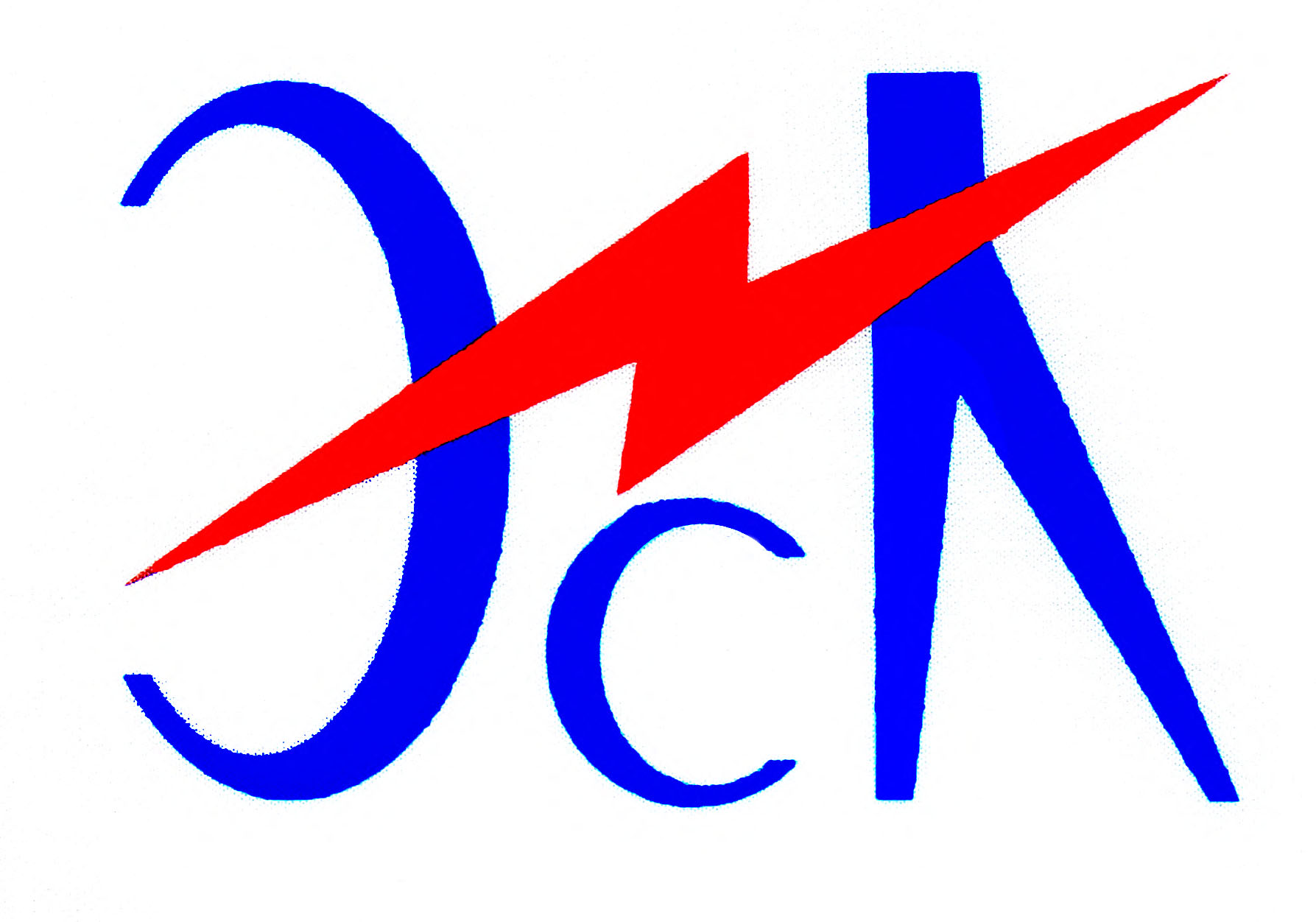 Акционерное общество«Невинномысская электросетевая Компания»(АО «НЭСК»)ИНН/КПП 2631802151 / 263101001ОГРН 1122651000152Гагарина ул., д.50-а, НевинномысскСтавропольский край, 357100тел/факс: (86554) 3-01-40e-mail: info@nevesk.ru_______________ № _______________УТВЕРЖДАЮ:           И о. генерального директора АО «НЭСК»            _______________ Карасев М.А.           «___» октября 2017 г.№ п/пНаименование товараЕд. изм.Кол-воСрокПоставки товараНачальная (максимальная) цена без учета НДС, руб.Начальная (максимальная) цена с учетом НДС руб.1.Поставка кабеля АСБл-10 3х185 ож метр2 798Товар должен быть доставлен силами Поставщика не позднее, чем через 10 календарных дней с даты перечисления Покупателем 30 % предоплаты.2520571.192 974 274,00Итого:Итого:Итого:Итого:2520571,192 974 274,00Полное наименование Участника с указанием организационно-правовой формы:Сокращенное наименование Участника:ОГРН:ИНН/КПП:Юридический адрес:Почтовый адрес:Банковские реквизиты (наименование и адрес банка, номер расчетного счета Участника в банке, телефоны банка, прочие банковские реквизиты):Телефоны Участника (с указанием кода города):Факс Участника (с указанием кода города):Адрес электронной почты Участника:Фамилия, Имя и Отчество руководителя Участника, имеющего право подписи согласно учредительным документам, с указанием должности и контактного телефона:Страна происхождения (регистрации) Участника№ п/пНаименование товараЕд. изм.Кол-воСрокПоставки товараНачальная (максимальная) цена без учета НДС, руб.Начальная (максимальная) цена с учетом НДС руб.1.Поставка кабеля АСБл-10 3х185 ож метр2 798Товар должен быть доставлен силами Поставщика не позднее, чем через 10 календарных дней с даты перечисления Покупателем 30 % предоплаты.2520571.192 974 274,00Итого:Итого:Итого:Итого:2520571,192 974 274,00Должность лица, подписавшего ЗаявкуПодпись ФИО ДолжностьФ.И.ООбразец подписиПОСТАВЩИКПОКУПАТЕЛЬАО ''НЭСК'' ______________________/___________________________________ Шинкарев Е.В.м.п.     м.п. 